BAB IIKAJIAN TEORIBelajar dan PembelajaranBelajar Definisi BelajarDalam proses pembelajaran terdapat aktivitas yang dilakukan guru dan siswa yang disebut dengan belajar. Pada dasarnya, dalam pengertian yang umum dan sederhana, belajar seringkali diartikan sebagai akitivitas untuk memperoleh pengetahuan. Belajar dalam pengertian lain yakni proses perubahan perilaku seseorang. Seperti James (Djamarah, Syaiful, Psikologi Belajar, Rineka Cipta; 1999) yang menuliskan belajar adalah proses dimana tingkah laku ditimbulkan atau diubah melalui latihan atau pengalaman. Akan tetapi, dari pengertian belajar tersebut, tidak semua proses dalam hidup manusia yang mengalami perubahan dapat dikatakan belajar, seperti halnya pertumbuhan fisik seseorang yang mengalami perubahan tidak termasuk dalam kategori belajar.Belajar merupakan suatu proses yang dilaukan manusia sebagai jalan untuk memperoleh perubahan ke arah lebih baik yang dari tidak tahu menjadi tahu dari yang tidak bisa menjadi bisa dan seterusnya. Seperti yang dikemukakan Drs. Slameto (Djamarah, Syaiful, Psiokologi Belajar, Rineka Cipta; 1999) (dalam http://effendi-dmth.blogspot.com/2012/09/pengertian-belajar-menurut-para ahli.html) belajar adalah suatu proses usaha yang dilakukan individu untuk memperoleh suatu perubahan tingkah laku yang baru secara keseluruhan, sebagai hasil pengalaman individu itu sendri di dalam interkasi dengan lingkungannya.Selain itu, Abdillah (2002) menyimpulkan tentang definisi belajar, ia menyatakan bahwa belajar adalah suatu usaha sadar yang dilakukan oleh individu dalam perubahan tingkahlaku baik melalui latihan dan pengalaman yang menyangkut aspek-aspek kognitif, efektif, dan psikomotorik untuk memperoleh tujuan tertentu. Dari definisi tersebut, belajar yang dilakuakan secara sadar merupakan tanda bahwa setiap kegiatan belajar selalu memiliki tujuan yakni adanya sebuah proses yang dilakukan. Hal tersebut didukung oleh Ernest dalam (Sumardi, 1984: 252) bahwa belajar merupakan proses perbuatan yang dilakukan dengan sengaja, yang kemudian menimbulkan perubahan, yang keadaannya berbeda dari perubahan yang ditimbulkan oleh lainnya.Dari beberapa definisi belajar di atas dapat disimpulkan bahwa belajar merupakan suatu kegiatan yang sengaja dilakukan untuk mencapai perubahan perilaku pembelajaran kearah yang lebih baik yang didapatkan dari pengalaman yang menyangkut beberapa aspek kecerdasan manusia yakni kognitif, afektif dan psikomotor. Ciri-ciri BelajarDari beberapa pengertian belajar di atas, kata kunci dari belajar adalah perubahan perubahan perilaku. Moh. Surya (1997) mengemukakan ciri-ciri perubahan perilaku sebagai akibat dari belajar, yaitu:Perubahan yang disadari dan disengajaPerubahan perilaku yang terjadi merupakan usaha sadar dan disengaja dari individu yang bersangkutan.Perubahan yang berkesinambungan Bertambahnya pengetahuan atau keterampilan yang dimiliki pada dasarnya merupakan kelanjutan dari pengetahuan dan keterampilan yang diperoleh sebelumnya.Perubahan yang fungsionalSetiap perubahan perilaku yang terjadi dapat dimanfaatkan untuk kepentingan hidup individu yang bersangkutan, baik untuk kepentingan sekarang maupun masa depan.Perubahan yang bersifat positifPerubahan perilaku yang terjadi bersifat normatif dan menunjukan kearah kemajuan.Perubahan yang bersifat aktifUntuk memperoleh perilaku yang baru, individu yang bersangkutan aktif berupaya melakukan perubahan.Perubahan yang bersifat permanenPerubahan perilaku yang diperoleh dari proses belajar cenderung menetapdan menjadi bagian yang melekat dalam dirinya.Perubahan yang bertujuan dan terarahIndividu melakukan kegiatan belajar pasti ada tujuan yang ingin dicapai, baik tujuan jangka pendek maupun tujuan jangka panjang.Perubahan perilaku secara menyeluruhPerubahan perilaku belajar bukan hanya sekedar memperoleh pengetahuan semata, tetapi termasuk memperoleh pula perubahan dalam sikap dan keterampilannya.Ciri-belajar di atas diperkuat oleh Djamarah (2002) yang menyatakan bahwa belajar adalah perubahan tingkah laku. ciri-ciri belajar tersebut adalah:Belajar adalah perubahan yang terjadi secara sadar.Perubahan dalam belajar bersifat fungsional.Perubahan bdalam belajar bersifat positif dan aktif.Perubahan dalam belajar bersifat tidak sementara.Perubahan dalam belajar bertujuan atau terarah.Perubahan mencakup seluruh aspek tingkah laku.Dari definisi belajar di atas terdapat beberapa ciri belajar secara umum, diantaranya:Belajar menunjukan suatu aktivitas pada diri seseorang yang disadari atau disengajaBelajar merupakan interaksi individu dengan lingkungannyaHasil belajar ditandai dengan perubahan tingkah lakuPrinsip-prinsip BelajarBanyak teori dan prinsip-prinsip belajar yang dikemukakan oleh para ahli yang satu dengan yang lainnya memiliki persamaan dan juga perbedaan. Dari berbagai prinsip belajar tersebut terdapat beberapa prinsip yang relatif berlaku umum yang dapat kita pakai sebagai dasar dalam upaya pembelajaran, baik bagi siswa yang perlu meningkatkan upaya belajarnya maupun bagi guru dalam upaya meningkatkan keterampilan mengajarnya. Menurut Dr. Dimyati dan Drs. Mudjiono (2006: 42) prinsip belajar yang dapat dikembangkan dalam proses belajar, diantaranya:Perhatian dan motivasiPerhatian mempunyai peranan yang penting dalam kegiatan belajar. dari kajian teori belajar pengolahan informasi terungkap bahwa tanpa adanya perhatian tak mungkin terjadi belajar (Gagedan Berlin, 1984: 335). Motivasi mempunyai kaitan yang erat dengan minat. Siswa yang memiliki minat terhadap sesuatu bidang studi tertentu cenderung tertarik perhatiannya dan dengan demikian timbul motivasinya untuk mempelajari bidang tersebut. Motivasi juga dipengaruhi oleh nilai-nilai yang dianggap penting dalam kehidupannya.KeaktifanThorndike mengemukakan keaktifan siswa dalam belajar dengan hukum “law of exercise”-nya yang menyatakan bahwa belajar memerlukan adanya latihan-latihan. Mc Keachie berkenaan dengan prinsip keaktifan mengemukakan bahwa individu merupakan “manusia belajar yang aktif yang selalu ingin tahu, sosial” (Mc Keachie, 1976: 230 dari Gredler MEB terjemahan Munandir, 1991: 105).Dalam setiap proses belajar, siswa selalu menampakan keaktifan. Keaktifan itu beragam bentuknya. Mulai dari kegiatan fisik yang mudah kita amati sampai kegiatan psikis yang susah diamati.Keterlibatan Langsung/ BerpengalamanEdgar Dale dalam penggolongan pengalaman belajar yang dituangkan dalam kerucut pengalamannya mengemukakan bahwa belajar yang paling baik adalah belajar melalui pengalaman langsung. Pentingnya keterlibatan langsung dalam belajar dikemukakan oleh John Dewey dengan “learning by doing”-nya. Belajar sebaiknya dialami melalui perbuatan langsung. PengulanganMenurut teori Psikologi Daya belajar adalah melatih daya-daya yang ada pada manusia yang terdiri atas daya mengamat, menanggap, mengingat, mengkhayal, merasakan, berpikir, dan sebagainya. Dengan mengadakan pengulangan maka daya-daya tersebut akan berkembang. Seperti halnya pisau yang selalu diasah akan menjadi tajam, maka daya-daya yang dilatih dengan pengadaan pengulangan-pengulangan akan menjadi sempurna.TantanganTeori Medan (Field Theory) dari Kurt Lewin mengemukakan bahwa siswa dalam situasi belajar berada dalam suatu medan atau lapangan psikologis. Dalam situasi belajar siswa menghadapi suatu tujuan yang ingin dicapai, tetapi selalu terdapat hambatan yaitu mempelajari bahan ajar, maka timbulah motif untuk mengatasi hambatan itu yaitu dengan mempelajari bahan belajar tersebut. Apabila hambatan itu telah diatasi, artinya tujuan belajar telah dicapai. Agar pada anak timbul motif yang kuat untuk mengatasi hambatan dengan baik maka bahan belajar haruslah menantang. Tantangan yang dihadapi dalam bahan belajar membuat siswa bergairah untuk mengatasinya.Balikan dan PenguatanPrinsip belajar yang berkaitan dengan balikan dan penguatan terutama ditekankan oleh teori belajar Operant Conditioning dari B.F. Skinner. Kalau pada teori conditioning yang diberi kondisi adalah stimulusnya, maka pada operant conditioning yang diperkuat adalah responnya. Kunci dari teori belajar ini adalah law of effect-nya Thorndike. Siswa akan belajar lebih bersemangat apabila mengalami dan mendapatkan hasil yang baik. Hasil, apalagi hasil yang baik, akan merupakan balikan yang menyenangkan dan berpengaruh baik bagi usaha belajar selanjutnya.Perbedaan IndividualSiswa merupakan individual yang unik artinya tidak ada dua orang siswa yang sama persis, tiap siswa memiliki perbedaan satu dengan yang lain. Perbedaan itu terdapat pada karakteristik psikis, kepribadian, dan sifat-sifatnya. Perbedaan individual ini berpengaruh pada cara dan hasil belajar siswa. Karenanya, perbedaan individu perlu diperhatikan oleh guru dalam upaya pembelajaran. Dari beberapa prinsip yang ada maka dapat disimpulkan bahwa dalam pelaksanaanya belajar tidak bisa dilakukan dengan sembarang atau tanpa tujuan dan arah yang baik, agar aktivitas belajar yang dilakukan dalam proses belajar pada upaya perubahan dapat dilakukan dan berjalan dengan baik, diperlukan prinsip-prinsip yang dapat dijadikan sebagai acuan dalam belajar. Prinsip-prinsip ditujukan pada hal-hal penting yang harus dilakukan guru agar terjadi proses belajar yang baik. prinsip belajar juga memberikan arah tentang apa saja yang sebaiknya dilakukan oleh para guru agar para siswa dapat berperan aktif dalam proses pembelajaran. Pembelajaran Definisi PembelajaranIstilah pembelajaran berhubungan erat dengan pengertian belajar dan mengajar. Belajar, mengajar dan pembelajaran terjadi bersama-sama. Belajar dapat terjadi tanpa guru dan tanpa kegiatan mengajar dan pembelajaran formal lain. Sedangkan mengajar meliputi segala hal yang guru lakukan di dalam kelas. Pembelajaran menurut Kamus Besar Bahasa Indonesia (KBBI) adalah proses, cara menjadikan orang atau makhluk hidup belajar. Sedangkan menurut Undang-undang No. 20 Tahun 2003 tentang sistem pendidikan nasional pasal 1 Ayat 20, pembelajaran adalah proses interaksi peserta didik dengan pendidik dan sumber belajar pada suatu lingkungan belajar.Berdasarkan definisi di atas, pembelajaran merupakan suatu proses interaksi antar guru dan siswa untuk dapat menyampaikan dan mengetahui sesuatu yang didalamnya terdapat suatu proses belajar dengan tujuan yang hendak dicapai. Seperti yang dikemukakan oleh Gagne dan Briggs (1979: 3) mengartikan pembelajaran ini adalah suatu sistem yang bertujuan untuk membantu proses belajar siswa, yang berisi serangkaian peristiwa yang dirancang, disusun sedemikian rupa untuk mempengaruhi dan mendukung terjadinya proses belajar siswa yang bersifat internal.Selain itu, definisi pembelajaran lain juga dikemukakan oleh Sudjana (2004: 28) yang berpendapat bahwa: “pembelajaran dapat diartikan sebagai setiap upaya yang sistematik dan sengaja untuk menciptakan agar terjadi kegiatan interaksi edukatif antara belah pihak, yaitu antara peserta didik (warga belajar) dan pendidik (sumber belajar) yang melakukan kegiatan membelajarkan”.Dari beberapa definisi pembelajaran di atas, dapat disimpulkan bahwa pembelajaran merupakan suatu kegiatan yang sengaja diciptakan dengan adanya interkasi antara guru dan siswa didalamnya yang bertujuan untuk membelajarkan.Ciri-ciri Pembelajaran Dari definisi pembelajaran di atas, maka terdapat ciri sebagai tanda suatu proses atau kegiatan dikatakan sebagai pembelajaran. Ciri-ciri pembelajaran tersebut adalah sebagai berikut:Merupakan upaya sadar dan disengaja.Pembelajaran harus membuat siswa belajar.Tujuan harus ditetapkan terlebih dahulu sebelum proses dilaksanakan.Pelaksanaan terkendali, baik isinya, waktu, proses maupun hasil.Selain ciri belajar di atas, ciri belajar yang lain dikemukakan oleh Eggen dan Kauchak (1998) dalam krisna1blogs.uns.ac.id yang menjelaskan bahwa ada enam ciri pembelajaran yang efektif, yaitu:Siswa menjadi pengkaji yang aktif terhadap lingkungannya melalui mengobservasi, membandingkan, menemukan kesamaan-kesamaan dan perbedaan-perbedaan serta membentuk konsep dan generalisasi berdasarkan kesamaan-kesamaan yang ditemukan.Guru menyediakan materi sebagai fokus berfikir dan berinteraksi dalam pelajaran.Aktivitas-aktivitas siswa sepenuhnya didasarkan pada pengkajian.Guru secara aktif terlibat dalam pemberian arahan dan tuntunan kepada siswa dalam menganalisis informasi.Orientasi pembelajaran, penguasaan isi pelajaran dan pengembangan keterampilan berpikir.Guru menggunakan teknik mengajar yang bervariasi sesuai dengan tujuan dan gaya mengajar guru.Prinsip PembelajaranBeberapa prinsip pembelajaran dikemukakan oleh Suparman dengan mengadaptasi pemikiran Fillbeck (1974) dalam http//:effendi-dmth.blogspot.com/2012/09/pengertian-belajar-menurut-para-ahli.html sebagai berikut:Respon-respon baru (new responses) diulang sebagai akibat dari respon terjadi sebelumnya.Perilaku tidak hanya dikontrol oleh akibat dari respon, tetapi juga di bawah pengaruh kondisi atau tanda-tanda dilingkungan siswa.Perilaku yang timbul oleh tanda-tanda tentu akan hilang atau berkurang frekuensinya bila tidak diperkuat dengan akibat yang menyenangkan.Belajar yang berbentuk respon terhadap tanda-tanda yang terbatas akan ditransfer kepada situasi lain yang terbatas pula.Belajar menggeneralisasikan dan membedakan adalah dasar untuk belajar sesuatu yang kompleks seperti yang berkenaan dengan pemecahan masalah.Situasi mental siswa untuk menghadapi pelajaran akan mempengaruhi perhatian dan ketekunan siswa selama proses siswa belajar.Kegiatan belajar yang dibagi menjadi langkah-langkah kecil dan disertai umpan balik menyelesaikan tiap langkah, akan membantu siswa.Kebutuhan memecah materi kompleks menjadi kegiatan-kegiatan kecil dpat dikurangi dengan mewujudkan dalam suatu model.Keterampilan tingkat tinggi (kompleks) terbentuk dari keterampilan dasar yang lebih sederhana.Belajar akan lebih cepat, efisien, dan menyenangkan bila siswa diberi informasi tentang kualitas keterampilannyan dan cara meningkatkannya.Perkembangan dan kecepatan belajar siswa sangat bervariasi, ada yang maju dengan cepat ada yang lebih lambat.Dengan persiapan, siswa dapat mengembangkan kemamupan mengorganisasikan kegiatan belajarnya sendiri dan menimbulkan umpan balik bagi dirinya untuk membuat respon yang benar.Dalam buku Condition of Learning, Gagne (1997) dalam http://effendi-dmth.blogspot.com/2012/09/pengertian-belajar-menurut-para-ahli.html mengemukakan sembilan prinsip yang dapat dilakukan guru dalam melaksanakan pembelajaran, sebagai berikut:Menarik perhatian (gaining attention): hal yang menimbulkan minat siswa dengan mengemukakan sesuatu yang baru, aneh, kontadiksi, atau kompleks.Menyampaikan tujan pembelajaran (informing learner of the objectives): memberitahukan kemamupan yang harus dikuasai siswa setelah selesai mengikuti pelajaran.Mengingatkan konsep/prinsip yang telah dipelajari (stimulating recall or prior learning): merangsang ingatan tentang pengetahuan yang telah dipelajari menjadi persyaratan untuk mempelajari materi yang baru.Menyampaikan materi pelajaran (presenting the stimulus): menyampaikan materi-materi pelajaran yang telah direncanakan.Memberikan bimbingan belajar (providing learner guidance): memberikan pertanyaan-pertanyaan yang membimbing proses/alur berpikir siswa agar memiliki pemahaman yang lebih baik.Memperoleh kinerja/penampilan siswa (eliciting performance): siswa diminta untuk menunjukkan apa yang telah dipelajari atau penguasaannya terhadap materi.Memberikan balikan (providing feedback): memberitahu seberapa jauh ketetapan performance siswa.Menilai hasil belajar (assessing performance): memberitahu tes/tugas untuk mengetahui seberapa jauh siswa menguasai tujuan pembelajaran.Memperkuat retensi dan transfer belajar (enhancing retention and transfer): merangsang kemampuan mengingat-ingat dan mentransfer dengan memberikan rangkuman, mengadakan review atau mempraktekan apa yang telah dipelajaari.Pembelajaran IPS SDPengertian Pembelajaran IPSPada hakikatnya, Ilmu Pengetahuan Sosial (IPS) adalah ilmu telaah tentang manusia dan dunianya. Manusia sebagai makhluk sosial selalu hidup bersama dengan sesamanya. Pembelajaran IPS juga merupakan bidang studi baru, karena dikenal sejak diberlakukan kurikulum 1975. Dikatakan baru karena cara pandangnya bersifat terpadu, artinya bahwa IPS merupakan perpaduan dari sejumlah mata pelajaran sejarah, geografi, ekonomi, sosiologi, antropologi. Seperti yang dijelaskan oleh Diana dan Maas Dp (1998) dalam http://aampgsd.blogspot.com/2011/12/karakteristik-ips-sd.html yang berpendapat bahwa:“hakikat Pendidikan IPS adalah: berbagai konsep dari prinsip yang terdapat dalam ilmu-ilmu sosial, misalnya tentang kependudukan, kriminalitas, tentang korupsi dan kolusi dan sebagainya yang dikemas untuk kepentingan pendidikan dalam rangka upaya pencapaian tujuan pendidikan diberbagai jenjang pendidikan”.Adapun perpaduan ini disebabkan mata pelajaran-mata pelajaran tersebut mempunyai kajian yang sama yaitu manusia.Menurut Scunckle (1988 : 67) IPS dititik beratkan pada kajian manuisa dalam hal manusia yang berhubungan dengan manusia yang lain dan lingkungan dunia serta pada proses penggunaan kemudahan-kemudahan manusia dalam hubungannya dengan maanusia yang lain dan dengan lingkungan dunia.Sepeti yang kita ketahui bahwa pembelajaran IPS merupakan salah satu pembelajaran yang ada dalam muatan kurikulum di sekolah baik tingkat dasar maupun tingkat atas yang memuat tentang kajian manusia dan dunia serta lingkungannya sebagai mata pelajaran yang dapat menyiapkan siswa untuk berada di tengah masyarakat. Seperti yang dikemukakan oleh Banks (1985 : 3) yang menyatakan bahwa IPS merupakan bagian dari kurikulum di sekolah yang bertujuan untuk membantu mendewasakan siswa supaya dapat mengembangkan pengetahuan, keterampilan, sikap, dan nilai dalam rangka berpartisipasi di dalam masyarakat, negara, dan dunia. Disamping itu, Jaro Limek (1982: 27) juga berpendapat sama bahwa pada dasarnya pembelajaran IPS berhubungan dengan pengetahuan, keterampilan, sikap, dan nilai yang memungkinkan bagi siswa berperan serta pada kelompok hidupnya.Tujuan Pembelajaran IPSBerdasarkan definisi pembelajaran IPS di atas, maka tujuan pembelajaran IPS secara umum adalah untuk mendidik siswa untuk mengembangkan pengetahuan, sikap dan keterampilan agar dapat berperan aktif dalam kehidupannya kelak sebagai anggota masyarakat dan warga negara yang baik. Tujuan harus dikaitkan dengan kebutuhan dan disesuaikan dengan tantangan-tantangan kehidupan yang akan dihadapi anak. Berkaitan dengan hal tersebut, kurikulum 2004 untuk tingkat SD menyatakan bahwa, Pengetahuan Sosial (sebutan IPS dalam kurikulum 2004), bertujuan untuk:Mengajarkan konsep-konsep dasar sosiologi, geografi, ekonomi, sejarah, dan kewarganegaraan, pedagogis, dan psikologis.Mengembangkan kemampuan berfikir kritis dan kreatif, inkuiri, memecahkan masalah, dan keterampilan sosial.Membangun komitmen dan kesadaran terhadap nilai-nilai sosial dan kemanusiaan.Meningkatkan kemampuan bekerja sama dan berkompetensi dalam masyarakat yang majemuk, baik secara nasional maupun global.(dalam http//:aampgsd.blogspot.com/2011/12/karakteristik-ips-sd.html) Sejalan dengan tujuan tersbeut tujuan pendidikan IPS menurut (Sumaatmadja, 2006) adalah “membina anak didik menjadi warga negara yang baik, yang memiliki pengetahuan, keterampilan, dan kepedulian sosial yang berguna bagi dirinya serta bagi masyarakat dan negara”. Sedangkan secara rinci Hamalik merumuskan tujuan pendidikan IPS berorientasi pada tingkah laku para siswa, yaitu: (1) pengetahuan dan pemahaman, (2) sikap hidup belajar, (3) nilai-nilai sosial dan sikap, (4) keterampilan.Sedangkan secara khusus tujuan pembelajaran IPS di sekolah dasar menurut Chapin dan Messlek, 1992 dalam wiyono 1996: 11 terbagi dalam empat komponen:Memberikan kepada siswa pengetahuan tentang pengalaman manusia dalam kehidupan masyarakat pada masa lalu, masa kini dan masa yang akan datang.Menolong siswa untuk mengembangkan keterampilan dalam mencari dan mengolah informasi untuk kebutuhan hidup dan kehidupannya.Menolong siswa untuk mengembangkan nilai-nilai atau sikap demokrasi dalam kehidupan bermasyarakat.Menyediakan kesempatan pada siswa untuk berperan serta dalam kehidupan sosial. Menurut Gunawan (2011: 37) mengemukakan bahwa: Pembelajaran IPS bertujuan membentuk warga negara yang berkemampuan sosial dan yakin akan kehidupannya sendiri di tengah-tengah kekuatan fisik dan sosial, yang pada gilirannya akan menjadi warga negara yang baik dan bertanggung jawab, sedangkan ilmu sosial bertujuan menciptakan tenaga ahli dalam bidang ilmu sosial.Tujuan pendidikan IPS menurut Isjoni (2007: 50-51) dapat dikelompokkan  menjadi empat kategori sebagai berikut:Knowledge, yang merupakan tujuan utama pendidikan IPS, yaitu membantu para siswa belajar tentang diri mereka sendiri dan lingkungannya.Skills, yang berhubungan denga tujuan IPS dalam hal ini mencakup keterampilan berpikir (thinking skills).Attitudes, dikelompokkan menjadi dua, yaitu kelompok sikap yang diperlukan untuk tingkah laku berpikir (intelektual behavior) dan tingkah laku sosial (social behavior).Value, dalam hubungan ini adalah nilai yang terkandung dalam masyarakat sekitar didapatkan dari lingkungan masyarakat sekitar maupun lembaga pemerintah (falsafah bangsa).Dari pendapat para ahli di atas dapat disimpulkan bahwa tujuan pembelajaran IPS adalah membantu tumbuhnya warga negara yang baik dapat mengembangkan keterampilannya dalam berbagai segi kehidupan dimulai dari keterampilan akademiknya sampai pada keterampilan sosialnya. Akan tetapi secara lebih khusus pada tujuan yang tertera pada KTSP, bahwa salah satunya adalah mengenal konsep-konsep yang berkaitan dengan kehidupan masyarakat dan lingkungan.Mengenal konsep-konsep memerlukan pemahaman yang mendalam, oleh karena itu pemahaman suatu konsep dengan baik sangatlah penting bagi siswa, agar dapat mamahami suatu konsep, siswa harus membentuk konsep sesuai dengan stimulus yang diterimanya dari lingkungan atau sesuai dengan pengalaman yang diperoleh dalam perjalanan hidupnya. Pengalaman-pengalaman yang harus dilalui oleh siswa merupakan serangkaian kegitan pembelajaran yang dapat menunjang terbentuknya konsep-konsep tersebut. Karena itu guru harus bisa menyusun pembelajaran yang didalamnya berisi kegiatan-kegiatan belajar siswa yang sesuai dengan konsep-konsep yang akan dibentuknya.Karakteristik Pembelajaran IPSSetelah adanya tujuan pembelajaran IPS yang dapat digunakan sebagai acuan guru dalam melaksanakan IPS pada pembelajaran, pembelajaran IPS mempunyai karakter yang digunakan sebagai pembeda antara ilmu sosial dan yang lainnya. Adapun karakteristik yang ada pada pembelajaran IPS, yakni sebagai berikut : kajian utama IPS adalah manusia dan segala aktivitasnyamaterinya adalah berbagi disiplin ilmu sosialcara mengaplikasikannya dengan diorganisasikan secara sederhanapengembangan materinya berdasrkan perkembangan diri siswaberangkat dari fenomena-fenomena sosial yang ada di lingkungan siswaSelain karakteristik di atas, K. Ellis (1991) berpendapat tentang pembelajaran IPS di SD bahwa alasan diajarkan IPS sebagai pelajaran di sekolah adalah :memberikan tempat bagi siswa untuk belajar dan mempraktekan demokrasi, hal ini dapat dilihat dari proses demokrasi yang terjadi di kelas, misalnya pada saat pemilihan ketua kelas maupun belajar menghargai pendapat dengan cara membuat forum diskusi.dirancang untuk membantu siswa menjelaskan “dunianya”.sarana untuk pengembangan diri siswa.membantu siswa memperoleh pemahaman mendasar (fundamental understanding) tentang sejarah, geografi dan ilmu-ilmu sosial lainnya memang sudah diketahui dalam ips memang ada 3 hal penting yaitu dimensi waktu, ruang atau tempat dan dimensi udara.meningkatkan kepekaan-kepekaan siswa terhadap masalah-masalah sosial.Menurut Sapriya (2009: 7), mengemukakan bahwa: “Salah satu karakteristik social studies adalah bersifat dinamis, artinya selalu berubah sesuai dengan tingkat perkembangan masyarakat”. Perubahan dapat dalam aspek materi, pendekatan, bahkan tujuan sesuai dengan tingkat perkembangan masyarakat. Ada beberapa karakteristik pembelajaran IPS yang dikaji bersama ciri dan sifat pembelajaran IPS menurut Djahiri (Sapriya, 2007: 19) adalah sebagi berikut:IPS berusaha mempertautkan teori ilmu dengan fakta atau sebaliknya (menelaah fakta dari segi ilmu).Penelaahan dan pembahasan IPS tidak hanya dari satu bidang disiplin ilmu saja melainkan bersifat komrehensif (meluas) dari berbagai ilmu sosial dan lainnya sehingga berbagai konsep ilmu secara terintegrasi terpadu digunakan untuk menelaah satu masalah/tema/topik.Mengutamakan peran aktif siswa melalui proses belajar inquiri agar siswa mampu mengembangkan berfikir kritis, rasional dan analitis.Program pembelajaran disusun dengan meningkatkan atau menghubungkan bahan-bahan dari berbagai disiplin ilmu sosial dan lainnya dengan kehidupan nyata di masyarakat, pengalaman, permasalahan, kebutuhan dan memproyeksikannya kepada kehidupan di masa yang akan datang baik dari lingkungan fisik maupun budayanya.IPS dihadapkan pada konsep dan kehidupan sosial yang sangat labil (mudah berubah) sehingga titik berat pembelajaran adalah proses internalisasi secara mantap dan aktif pada diri siswa agar memiliki kebiasaan dan kemahiran untuk menelaah permasalahan kehidupan nyata pada masyarakat.Dapat disimpulkan dari beberapa teori di atas bahwa karakteristik pembelajaran IPS adalah bersifat dinamis, artinya selalu berubah sesuai dengan tingkat perkembangan masyarakat. Perubahan dapat dalam aspek materi, pendekatan, bahkan tujuan sesuai dengan tingkat perkembangan masyarakat.AktivitasAktivitas BelajarBelajar sangat dibutuhkan adanya aktivitas, dikarenakan tanpa adanya aktivitas proses belajar tidak mungkin berlangsung dengan baik. Pada proses aktivitas pembelajaran harus melibatkan seluruh aspek peserta didik, baik jasmani maupun rohani sehingga perubahan perilakunya dapat berubah dengan cepat, tepat, mudah dan benar, baik berkaitan dengan aspek kognitif afektif maupun psikomotor (Nanang Hanafiah, 2010:23).Aktivitas belajar adalah aktivitas yang bersifat fisik maupun mental. Dalam proses belajar kedua aktivitas itu harus saling berkaitan. Lebih lanjut lagi piaget menerangkan dalam buku Sardiman bahwa jika seorang anak berfikir tanpa berbuat sesuatu, berarti anak itu tidak berfikir (Sardiman, 2011:100).Nanang Hanafiah dan Cucu Suhana (2010:24) menjelaskan bahwa aktivitas belajar dapat memberikan nilai tambah (added value) bagi peserta didik, berupa hal-hal berikut ini: Peserta didik memiliki kesadaran (awareness) untuk belajar sebagai wujud adanya motivasi internal untuk belajar sejati.Peserta didik mencari pengalaman dan langsung mengalami sendiri, yang dapat memberikan dampak terhadap pembentukan pribadi yang integral. Peserta didik belajar dengan menurut minat dan kemampuannya. Menumbuh kembangkan sikap disiplin dan suasana belajar yang demokratis di kalangan peserta didik.Pembelajaran dilaksanakan secara konkret sehingga dapat menumbuh kembangkan pemahaman dan berfikir kritis serta menghindarkan terjadinya verbalisme.Menumbuh kembangkan sikap kooperatif dikalangan peserta didik sehingga sekolah menjadi hidup, sejalan dan serasi dengan kehidupan di masyarakat di sekitarnya. Menurut Anton M. Mulyono (2001 : 26), Aktivitas artinya “kegiatan atau keaktifan”. Jadi segala sesuatu yang dilakukan atau kegiatan-kegiatan yang terjadi baik fisik maupun non-fisik, merupakan suatu aktifitas.Menurut Sriyono aktivitas adalah segala kegiatan yang dilaksanakan baik secara jasmani atau rohani. Aktivitas siswa selama proses belajar mengajar merupakan salah satu indikator adanya keinginan siswa untuk belajar. (Rosalia, 2005:2)Aktivitas siswa merupakan kegiatan atau perilaku yang terjadi selama proses belajar mengajar. Kegiatan-kegiatan yang dimaksud adalah kegiatan yang mengarah pada proses belajar seperti bertanya, mengajukan pendapat, mengerjakan tugas-tugas, dapat menjawab pertanyaan guru dan bisa bekerjasama dengan siswa lain, serta tanggung jawab terhadap tugas yang diberikanAktivitas belajar merupakan suatu kegiatan yang dilakukan untuk menghasilkan perubahan pengetahuan-pengetahuan, nilai-nilai sikap, dan keterampilan pada siswa sebagai latihan yang dilaksanakan secara sengaja.Dapat disimpulkan bahwa aktivitas belajar merupakan segala kegiatan yang dilakukan dalam proses interaksi (guru dan siswa) dalam rangka mencapai tujuan belajar. Aktivitas yang dimaksudkan di sini penekanannya adalah pada siswa, sebab dengan adanya aktivitas siswa dalam proses pembelajaran terciptalah situasi belajar aktif, seperti yang dikemukakan oleh Natawijaya dalam Depdiknas (2005 : 31), belajar aktif adalah “Suatu sistem belajar mengajar yang menekankan keaktifan siswa secara fisik, mental intelektual dan emosional guna memperoleh hasil belajar berupa perpaduan antara aspek kognitif, afektif dan psikomotor”.Keaktifan siswa selama proses belajar mengajar merupakan salah satu indikator adanya keinginan atau motivasi siswa untuk belajar. Siswa dikatakan memiliki keaktifan apabila ditemukan ciri-ciri perilaku seperti : sering bertanya kepada guru atau siswa lain, mau mengerjakan tugas yang diberikan guru, mampu menjawab pertanyaan, senang diberi tugas belajar, dan lain sebagainya.
(Rosalia, 2005:4)Keaktifan siswa dalam proses pembelajaran akan menyebabkan interaksi yang tinggi antara guru dengan siswa ataupun dengan siswa itu sendiri. Hal ini akan mengakibatkan suasana kelas menjadi segar dan kondusif, dimana masing-masing siswa dapat melibatkan kemampuannya semaksimal mungkin. Aktivitas yang timbul dari siswa akan mengakibatkan pula terbentuknya pengetahuan dan keterampilan yang akan mengarah pada peningkatan prestasi. Jenis Aktivitas Belajar SiswaPaul B. Diedrich yang dikutip dalam Nanang hanafiah dan Cucu suhana (2010:24) menyatakan, aktivitas belajar dibagi ke dalam delapan kelompok, yaitu sebagai berikut:Kegiatan-kegiatan visual (visual activities), yaitu membaca, melihat gambar-gambar, mengamati eksperimen, demonstrasi, pameran dan mengamati orang lain bekerja atau bermain.Kegiatan-kegiatan lisan (oral activities), yaitu mengemukakan suatu fakta atau prinsip, menghubungkan suatu kejadian mengajukan pertanyaan, memberi saran, mengemukakan pendapat, berwawancara diskusi dan interupsiKegiatan-kegiatan mendengarkan (listening activities), yaitu mendengarkan penyajian bahan, mendengarkan percakapan atau diskusi kelompok, atau mendengarkan radio.Kegiatan-kegiatan menulis (writing activities), yaitu menulis cerita, menulis laporan, memeriksa karangan, bahan-bahan copy, membuat outline atau rangkuman, dan mengerjakan tes serta mengisi angket.Kegiatan-kegiatan menggambar (drawing activities), yaitu menggambar, membuat grafik, diagram, peta dan pola.Kegiatan-kegiatan motorik (motor activities), yaitu melakukan percobaan, memilih alat-alat, melaksanakan pameran, membuat model,menyelenggarakan permainan, serta menari dan berkebun. Kegiatan-kegiatan mental (mental activities), yaitu merenungkan mengingat, memecahkan masalah, menganalisa faktor-faktor, melihat hubungan-hubungan, dan membuat keputusan.Kegiatan-kegiatan emosional (emotional activities), yaitu minat, membedakan, berani, tenang, merasa bosan dan gugup.Dengan adanya pembagian jenis aktivitas di atas, menunjukkan bahwa aktivitas di sekolah cukup kompleks dan bervariasi. Jika kegiatan-kegiatan tersebut dapat tercipta di sekolah, pastilah sekolah-sekolah akan lebih dinamis, tidak membosankan dan benar-benar menjadi pusat aktivitas belajar yang maksimal.Faktor yang Mempengaruhi Aktivitas BelajarMenurut Jessica (2009:1-2) faktor-faktor yang mempengaruhi aktivitas belajar, yaitu:Faktor Internal (dari dalam individu yang belajar).Faktor yang mempengaruhi kegiatan belajar ini lebih ditekankan pada faktor dari dalam individu yang belajar. Adapun faktor yang mempengaruhi kegiatan tersebut adalah faktor psikologis, antara lain yaitu : motivasi, perhatian, pengamatan, tanggapan dan lain sebagainya.Faktor Eksternal (dari luar individu yang belajar). Pencapaian tujuan belajar perlu diciptakan adanya sistem lingkungan belajar yang kondusif. Hal ini akan berkaitan dengan faktor dari luar siswa. Adapun faktor yang mempengaruhi adalah mendapatkan pengetahuan, penanaman konsep dan keterampilan, dan pembentukan sikap.Hasil BelajarDefinisi Hasil BelajarDalam proses belajar mengajar, keberhasilan guru dalam pengajaran ditentukan oleh prestasi atau hasil belajar yang dicapai oleh siswa. Hasil belajar yang baik diperoleh melalui proses pembelajaran yang telah dilakukan dengan terlebih dahulu dengan menyusun perencanaan pembelajaran yang di dalamanya terdapat hal-hal tidak dapat dipisahkan berkaitan dengan hasil belajar. Dari proses pembelajaran kemudian diadakan evaluasi untuk mengetahui seberapa jauh pemahaman dan penerimaan siswa terhadap materi yang teelah dipelajari. Hasil belajar yaitu diperoleh melalui penilaian. Penilaian sendiri adalah kegiatan mengambil suatu keputusan terhadap suatu objek dengan ukuran yang ditetapkan. Penilaian hasil belajar dapat menggunakan tes maupun non tes.Hasil belajar juga merupakan segala bentuk perubahan perilaku siswa pada arah positif sebagai akibat dari proses belajar yang telah dilakukan. Batasan pada hasil belajar mencakup aspek yang luas, yakni pada aspek kognitif, afektif, dan psikomotor siswa yang dapat diterapkan pada kehidupan sehari-hari siswa. Seperti yang dikemukakan oleh Suprijono, (2012) hasil belajar adalah kemampuan keterampilan, sikap, dan keterampilan yang diperoleh siswa stelah ia menerima perlakuan yang diberikan oleh guru sehingga dapat mengkontruksikan pengetahuan itu dalam kehidupan sehari-hari.Sedangkan menurut Hamalik (2001:159) bahwa hasil belajar menunjukkan kepada prestasi belajar, sedangkan prestasi belajar itu merupakan indikator adanya derajat perubahan tingkah laku siswa. Tokoh lain yang berpendapat tentang definisi hasil belajar yaitu Dimyanti dan Mudjiono (2003:36) yang menyatakan bahwa hasil belajar adalah hasil yang ditunjukan dari suatu interaksi tidak belajar dan biasanya ditunjukkan dengan nilai tes yang diberikan guru.Faktor yang Mempengaruhi Hasil BelajarPada dasarnya, hasil belajar yang dicapai siswa dipengaruhi oleh dua faktor yaitu, faktor dari dalam diri siswa dan faktor dari luar diri siswa (Sudjana, 1989: 39).Faktor InternFaktor intern adalah faktor yang ada di dalam diri siswa sendiri. Faktor tersebut yaitu keadaan fisiologis atau jasmani siswa dan faktor psikologis.Faktor FisiologisFaktor fisiologis adalah faktor jasmani bawaan yang ada pada diri siswa yang berkaitan dengan kondisi kesehatan dan fisik siswa. Keadaan jasmani yang kurang baik pada siswa misalnya kesehatan yang menurun, gangguan genetik pada bagian tubuh tertentu dan sebagainya akan mempengaruhi proses belajar siswa dan hasil belajarnnya dibandingkan dengan siswa yang mempunyai kondisi fisiologis yang baik.Faktor PsikologisFaktor-faktor fsikologis diantaranya adalah keadaan psikologis yang dapat mempengaruhi hasil belajar siswa. Beberapa faktor psikologis tersebut adalah kecerdasan siswa, minat, motivasi, sikap, bakat, dan percaya diri.Kecerdasan siswaKecerdasan adalah istilah yang digunakan untuk menjelaskan sifat pikiran, yang mencakup sejumlah kemampuan. Menurut H. Garner kecerdasan yang ada di dalam diri siswa terbagi menjadi kecerdasan linguistik, spasial, matematik, kinetik dan jasmani, musikal, interpersonal dan kecerdasan naturalis.Kecerdasan adalah faktor pertama yang penting dalam faktor psikologis yang mempengaruhi hasil belajar siswa. Di mana jika seorang siswa mempunyai kecerdasan atau intelligent yang tinggi maka hasil belajar pun akan tinggi. Begitu juga sebaliknya, kecerdasan siswa yang kurang akan mempengaruhi hasil belajar yang rendah.MinatMinat adalah suatu kecenderungan seseorang untuk tertarik terhadap suatu hal. Menurut Reber (Syah, 2003) minat bukanlah istilah yang populer dalam psikologi disebabkan ketergantungannya terhadap berbagai faktor internal lainnya, sperti pemusatan perhatian, keingintahuan, motivasi, dan kebutuhan. Dalam hal ini minat adalah faktor penting selanjutnya yang mempengaruhi hasil belajar siswa dimana jika minat siswa tinggi untuk belajar, maka hasil belajar pun akan tinggi, begitu juga sebaliknya, minat belajar yang rendah dan tidak bersemangat akan menyebabkan rendahnya hasil belajar siswa.MotivasiMenurut Slavin (1994) motivasi adalah pengaruh kebutuhan-kebutuhan dan keinginan terhadap intensitas dan arah perilaku seseorang. Motivasi adalah proses yang ada di dalam diri seseorang yang mendorong ia untuk melakukan sesuatu. Dalam hal ini, motivasi dibagi dua yaitu menjadi motivasi intrinsik dan motivasi ekstrinsik. Motivasi intrinsik adalah faktor yang ada di dalam diri siswa sendiri untuk mendorong melakukan sesuatu, seperti rasa ingin tahu, adanya keinginan untuk bisa maju, adanya keinginan untuk pintar, dan sebagainya. Sedangkan motivasi ekstrinsik adalah faktor yang ada di luar diri siswa yang dapat mendorong untuk melakukan sesuatu, seperti pujian, kasih sayang guru, orang tua, dan sebagainya.Motivasi penting dalam menentukan hail belajar siswa, karena siswa yang mempunyai motivasi tinggi akan bersemangat dalam melakukan proses belajar dengan seksama sehingga mendapatkan hasil belajaar yang tinggi, akan tetapi sebaliknya, jika motivasi untuk belajar pada siswa tidak ada, maka hasil belajar akan menjadi rendah.SikapSikap adalah gejala internal yang berdimensi afektif berupa kecenderungan untuk meraksi atau merespon dengan cara yang relatif tetap terhadap objek, orang, persitiwa dan sebagainya, baik secara positif maupun negatif (Syah, 2003). Dari pengertian tersebut, sikap dalam sebuah pembelajaran adalah faktor yang harus ada dalam diri setiap siswa dimana setiap siswa memiliki respon yang berbeda terhadap proses belajar.BakatFaktor lain yang ada dalam diri siswa mempengaruhi hasil belajar adalah bakat. Bakat adalah suatu kemampuan yang dimiliki oleh seseorang. Menurut Slavin (1994) bakat adalah kemampuan umum yang dimiliki seorang siswa utnuk belajar. Pada dasarnya setiap siswa memiliki bakat untuk dapat mencapai prestasi yang baik dalam belajar. Bakat merupakan modal siswa dalam melakukan sesuatu sesuai dengan kemampuan dan potensi yang dimilikinya.Percaya diriPercaya diri adalah suatu hal yang ada di dalam diri seseorang untuk dapat melakukan apa yang dia kehendaki dengan baik. Percaya diri yang ada dalam diri siswa akan membantunya dalam proses belajar, dimana ia dapat menggunakannya untuk mencari rasa ingin tahu, bersosialisasi dengan siswa yang lain, bertanya, dan mengungkapkan gagasan atau ide yang dimiliki.Faktor EksternFaktor yang ada di luar diri siswa yang mempengaruhi hasil belajar yaitu kondisi keluarga, sekolah, dan masyarakat yang dapat memberikan pengaruh terhadap individu dalam belajar.Faktor yang berasal dari orang tuaFaktor yang berasal dari orang tua ini utamanya adalah sebagai cara mendidik orang tua terhadap anaknya.Dalam kaitan dengan hal ini, Tim Penyusun Buku Sekolah Pendidikan Guru Jawa Timur (1989: 8) menyebutkan, “Di dalam pergaulan di lingkungan keluarga hendaknya berubah menjadi situasi pendidikan, yaitu bila orang tua memperhatikan anak, misalnya anak ditegur dan diberi pujian....”.Faktor yang berasal dari sekolahFaktor yang berasal dari sekolah, dapat berasal dari guru, mata pelajaran yang ditempuh, dan metode yang diterapkan. Faktor guru banyak menjadi penyebab kegagalan belajar anak, yaitu menyangkut kepribadian guru, kemampuan mengajarnya. Sistem belajar yang kondusif, atau penyajian pembelajaran yang diberikan oleh guru. Jika pembelajaran disajikan dengan baik dan menarik bagi siswa, maka siswa akan lebih optimal dalam melaksanakan dan menerima proses belajar.Faktor yang berasal dari masyarakatAnak tidak lepas dari kehidupan masyarakat. Faktor masyarakat bahkan sangat kuat pengaruhnya terhadap pendidikan anak. Pengaruh masyarakat bahkan sulit dikendalikan. Mendukung atau tidak mendukung perkembangan anak, masyarakat juga ikut mempengaruhi.Selanjutnya, hasil belajar ditandai dengan adanya perbuahan perilaku dalam proses belajar yang terjadi akibat dari interaksi dengan lingkungan. Interaksi biasanya berlangsung secara sengaja. Dengan demikian, belajar dikatakan berhasil  apabila terjadi perubahan dalam diri individu. Sebaliknya apabila tidak terjadi perubahan dalam diri individu maka belajar tidak dikatakan berhasil.Dengan demikian hasil belajar adalah sesuatu yang dicapai atau diperoleh siswa berkat adanya usaha atau fikiran yang mana hal tersebut dinyatakan dalam bentuk penguasaan, pengetahuan dan kecakapan dasar yang terdapat dalam berbagai aspek kehidupan sehingga nampak pada diri individu dalam penggunaan penilaian terhadap sikap, pengetahuan dan kecakapan dasar dan penilaian secara kuantitatif.  3.    Komponen Indikator Hasil BelajarHasil belajar merupakan hal yang dapat dipandang dari dua sisi yaitu sisi siswa dan dari sisi guru. Dari sisi siswa, hasil belajar merupakan tingkat perkembangan mental yang lebih baik bila dibandingkan pada saat sebelum belajar. Tingkat perkembangan mental tersebut terwujud pada jenis-jenis ranah kognitif, afektif, dan psikomotor. Sedangkan dari sisi guru, hasil belajar merupakan saat terselesikannya bahan pelajaran. Hasil juga bisa diartikan adalah bila seseorang telah belajar akan terjadi perubahan tingkah laku pada orang tersebut, misalnya dari tidak tahu menjadi tahu, dan dari tidak mengerti menjadi mengerti.Hasil belajar merupakan suatu puncak proses belajar. Hasil belajar tersebut terjadi terutama berkat evaluasi guru. Hasil belajar dapat berupa dampak pengajaran dan dampak pengiring. Kedua dampak tersebut bermanfaat bagi guru dan siswa.Menurut Woordworth (dalam Ismihyani 2000), hasil belajar merupakan perubahan tingkah laku sebagai akibat dari proses belajar. Woordworth juga mengatakan bahwa hasil belajar adalah kemampuan aktual yang diukur secara langsung. Hasil pengukuran belajar inilah akhirnya akan mengetahui seberapa jauh tujuan pendidikan dan pengajaran yang telah dicapai.Dari penjelasan beberapa ahli, dapat diambil kesimpulan bahwa belajar pada hakekatnya adalah proses perubahan perilaku siswa dalam bakat pengalaman dan pelatihan. Artinya tujuan kegiatan belajar mengajar ialah perubahan tingkahlaku, baik yang menyangkut pengetahuan, keterampilan, sikap, bahkan meliputi segenap aspek pribadi. Kegiatan belajar mengajar seperti mengorganisasi pengalaman belajar, menilai proses dan hasil belajar, termasuk dalam cakupan tanggung jawab guru dalam pencapaian hasil belajar siswa.Pembelajaran KooperatifPembelajaran kooperatif (cooperative learning) merupakan strategi pembelajaran yang berpusat pada anak yang mengharuskan anak untuk bekerja sama,, diskusi, berpendapat, bertanggung jawab serta bersosialisasi. Dalam pembelajaran kooperatif, siswa dibentuk menjadi satu tim belajar secara heterogen. Seperti yang dijelaskan oleh Sanjaya (2010: 241) pembelajaran kooperatif merupakan model pembelajaran dengan menggunakan model mengelompokkan/tim kecil, yaitu antara empat sampai enam orang mempunyai latar belakang mempunyai akademik, jenis kelamin, ras, atau suku yang berbeda heterogen.Dalam pembelajaran kooperatif, siswa diharuskan untuk bisa menjadi anggota tim atau kelompok dan bekerja sama memecahkan masalah atau tugas yang diberikan oleh guru dengan anggota dan teman yang berbeda. Tingkat keberhasilan pembelajaran kooperatif tidak hanya dinilai dari seberapa besar materi ataun tugas yang dapat diselesaikan oleh siswa, akan tetapi pembelajaran kooperatif dapat diakatakan berhasil jika siswa benar-benar bekerjasama dengan baik dalam timnya, siswa dapat bertanggung jawab secara pribadi atas pekerjaannya, semua siswa dalam kelompok dapat memahami materi secara seksama. Seperti halnya Sanjaya Wina yang berpendapat bahwa:“...sistem penilaian pembelajaran kooperatif dilakukan terhadap kelompok. Setiap kelompok akan memperoleh penghargaan, jika kelompok mampu menunjukkan prestasi yang dipersyaratkan. Dengan demikian, setiap anggota kelompok akan mempunyai ketergantungan positif. Ketergantungan semacam itulah yang selanjutnya akan memunculkan tanggung jawab individu terhadap kelompok dan keterampilan interpersonal dari setiap anggota kelompok. Setiap individu akan saling membantu, mereka akan mempunyai motivasi untuk keberhasilan kelompok, sehingga setiap individu akan memiliki kesempatan yang sama untuk memberikan kontribusi demi keberhasilan kelompok.”Berdasarkan hal di atas, dapat dilihat bahwa pembelajaran kelompok mempunyai unsur-unsur yang harus ada dalam prosesnya untuk bisa diakatakan sebagai pembelajaran kooperatif (coopertaive learning). Seperti yang diungkapkan oleh Roger dan Johnson (Lie, Anita, 2008:31) tidak semua kerja kelompok bisa dianggap cooperative learning. Untuk dapat dikatakan sebagai pembelajaran kooperatif, maka akan mempunyai unsur-unsur yang ada di dalamnya. Unsur yang harus ada pada proses pembelajaran dengan metode ini (cooperative learning) meliputi: Saling ketergantungan positifTanggung jawab perseoranganTatap mukaKomunikasi antar anggotaEvaluasi proses kelompok. (anggitaata.wordpress)Pembelajaram kooperatif dibagi menjadi berbagai macam model yang dapat digunakan untuk mempersiapkan dan melakukan proses belajar, diantaranya yaitu model kooperatif tipe STAD, NHT, TGT, example non example, picture and picture, jigsaw, PBI, dan sebagainya. Dari beberapa tipe pembelajaran kooperatif tersebut, maka dilaksanakannya suatu pembelajaran berbasiskan kerja sama memiliki tujuan yang terencana yang hendak dicapai pada dan setelah proses belajar. Tujuan pembelajaran kooperatif sendiri ialah menciptakan situasi dimana keberhasilan individu ditentukan atau dipengaruhi oleh keberhasilan kelompoknya (Slavin, 1994).Dari pernyataan di atas, tujuan pembelajaran kooperatif secara rinci merupakan metode belajar yang dilakukan untuk merubah pradigma pembelajaran yang selalu monoton dan berpusat pada guru (teacher center) menjadi pembelajaran yang melibatkan siswa dalam mencari dan menyelesaikan konsep materi ajar dengan aktif yang ditandai dengan adanya aktivitas siswa dalam pembelajaran.Model Pembelajaran Example Non ExampleDefinisi Model Pembelajaran Example Non Example Dalam suatu pembelajaran, pemilihan metode atau cara yang tepat dan sesuai dengan konsep materi, karakteristik dan kondisi siswa sangat diperlukan untuk dapat mencapai tujuan pembelajaran yang telah ditetapkan. Menurut Hasan (1992) metode pembelajaran adalah suatu cara yang digunakan untuk memberikan kesempatan seluas-luasnya kepada siswa dalam belajar. Dalam hal ini, model pembelajaran yang akan digunakan adalah model pembelajaran example non example. Penggunaan model pembelajaran example non example dapat membantu guru dalam melaksanakan proses belajar dan membantu siswa dalam mempermudah memahami konsep materi ajar yang diberikan. Model Examples Non Examples merupakan salah satu pendekatan Group investigation dalam pembelajaran kooperatif yang dirancang untuk mempengaruhi pola interaksi siswa dan meningkatkan perolehan hasil akademik. Tipe pembelajaran ini dimaksudkan sebagai alternatif terhadap model pembelajaran kelas tradisional dan menghendaki siswa saling membantu dalam kelompok kecil dan  lebih dicirikan oleh penghargaan kooperatif daripada individu. Menurut Ibrahim, 2000: 3 Pembelajaran Examples Non Examples adalah salah satu contoh model pembelajaran yang menggunakan media. Media dalam pembelajaran merupakan sumber yang digunakan dalam proses belajar mengajar. Manfaat media ini adalah untuk guru  membantu dalam proses mengajar, mendekati situasi dengan keadaan yang sesungguhnya. Dengan media diharapkan proses belajar dan mengajar lebih komunikatif dan menarik.Model Pembelajaran Examples Non Examples atau juga biasa di sebut Examples And Non-Examples merupakan model pembelajaran yang menggunakan gambar sebagai media pembelajaran. Penggunaan media gambar ini disusun dan dirancang agar anak dapat menganalisis gambar tersebut menjadi sebuah bentuk deskripsi singkat mengenai apa yang ada didalam gambar. Salah satu proses belajar mengajar adalah gambar. Media gambar merupakan salah satu alat yang digunakan dalam proses belajar mengajar yang dapat membantu mendorong siswa lebih melatih diri dalam mengembangkan pola pikirnya. Dengan menerapkan media gambar diharapkan dalam pembelajaran dapat bermanfaat secara fungsional bagi semua siswa. Sehingga dalam kegiatan pembelajaran siswa diharapkan akan aktif termotivasi untuk belajar.Menurut Rochyandi, (2004: 11) model pembelajaran kooperatif tipe example non example adalah: “Tipe pembelajaran yang mengaktifkan siswa dengan cara guru menempelkan contoh gambar-gambar yang sesuai dengan tujuan pembelajaran dan gambar lain yang relevan dengan tujuan pembelajaran, kemudian siswa disuruh untuk menganalisisnya dan mendiskusikan hasil analisisnya sehingga siswa dapat membuat konsep yang esensial. ”Gambar juga mempunyai peranan penting dalam proses belajar mengajar, yakni untuk mempermudah dan membantu siswa dalam membangkitkan imajinasinya dalam belajar. Selain itu dengan mengggunakan gambar siswa dapat melatih mencari dan memilih urutan yang logis sesuai dengan materi yang diajarkan. Dengan demikian dalam Model Pembelajaran Examples Non Examples tercakup teori belajar konstruktivisme.Teori konstruktivisme ini menyatakan siswa harus menemukan sendiri dan mentransformasikan informasi kompleks, mengecek informasi baru dengan aturan-aturan lama dan merevisinya apabila aturan-aturan itu tidak lagi sesuai. Bagi siswa agar benar-benar memahami dan dapat menerapkan segala sesuatu untuk dirinya, berusaha dengan susah payah dengan ide-ide (Slavin dalam Nur dan Wikandari, 2002: 8).Menurut teori konstruktivisme ini, satu prinsip yang paling penting dalam psikologi pendidikan adalah bahwa guru tidak hanya sekedar memberikan pengetahuan kepada siswa. Siswa harus membangun sendiri pengetahuan di dalam benaknya. Guru dapat memberikan kemudahan untuk proses ini, dengan memberi kesempatan kepada siswa untuk menemukan atau menerapkan ide-ide mereka sendiri. Dan mengajar siswa menjadi sadar dan secara sadar menggunakan strategi mereka sendiri untuk belajar. Guru dapat memberi siswa anak tangga yang membawa siswa ke pemahaman yang lebih tinggi dengan catatan siswa sendiri yang harus memanjat anak tangga tersebut (Nur dan Wikandari, 2002 : 8). Examples non Examples merupakan model pembelajaran dengan mempersiapkan gambar, diagram atau table sesuai materi bahan ajar dan kompetensi. Sajian gambar ditempel atau memakai OHP, dengan petunjuk guru siswa mencermati gambar, lalu diskusi kelompok tentang sajian gambar tadi, persentasi hasil kelompok, bimbingan penyimpulan, evaluasi, dan refleksi (Suyatno, 2009 : 73) Model Pembelajaran Example Non Example menggunakan gambar dapat melalui OHP, Proyektor, ataupun yang paling sederhana adalah poster. Gambar yang kita gunakan haruslah jelas dan kelihatan dari jarak jauh, sehingga anak yang berada di belakang dapat juga melihat dengan jelas.Penggunaan Model Pembelajaran Example Non Example ini lebih menekankan pada konteks analisis siswa. Biasa yang lebih dominan digunakan di kelas tinggi, namun dapat juga digunakan di kelas rendah dengan menekankan aspek psikologis dan tingkat perkembangan siswa kelas rendah seperti: kemampuan berbahasa tulis dan lisan, kemampuan analisis ringan, dan kemampuan berinteraksi dengan siswa lainnya. Selanjutnya Slavin dan Chotimah (2007: 1) dijelaskan bahwa example non example adalah model pembelajaran yang menggunakan contoh-contoh. Contoh-contoh dapat diperoleh dari kasus atau gambar yang relevan dengan Kompetensi Dasar.Konsep model pembelajaran ini pada umumnya dipelajari melalui dua cara. Paling banyak konsep yang kita pelajari di luar sekolah melalui pengamatan dan juga dipelajari melalui definisi konsep itu sendiri. Examples Non Examples adalah taktik yang dapat digunakan untuk mengajarkan definisi konsep. Taktik ini bertujuan untuk mempersiapkan siswa secara cepat dengan menggunakan 2 hal yang terdiri dari Example dan non-Examples dari suatu definisi konsep yang ada, dan meminta siswa untuk mengklasifikasikan keduanya sesuai dengan konsep yang ada. Example memberikan gambaran akan sesuatu yang menjadi contoh akan suatu materi yang sedang dibahas, sedangkan non-Examples memberikan gambaran akan sesuatu yang bukanlah contoh dari suatu materi yang sedang dibahas. Dengan memusatkan perhatian siswa terhadap example dan non-example diharapkan akan dapat mendorong siswa untuk menuju pemahaman yang lebih dalam mengenai materi yang ada. (Hamzah, 2005: 113).Berdasarkan menrut para ahli di atas dapat disimpiulkan bahwa model example non example dianggap perlu dilakukan karena suatu definisi konsep adalah suatu konsep yang diketahui secara primer hanya dari segi definisinya daripada dari sifat fisiknya. Dengan memusatkan perhatian siswa terhadap example dan non-example diharapkan akan dapat mendorong siswa untuk menuju pemahaman yang lebih dalam mengenai materi yang ada.Langkah-langkah Penerapan Model Example Non ExampleMenurut (Suprijono, 2009: 125) Langkah-langkah model pembelajaran example non example diantaranya:Guru mempersiapkan gambar-gambar sesuai dengan tujuan pembelajaran. Gambar yang digunakan tentunya merupakan gambar yang relevan dengan materi yang dibahas sesuai dengan Kompetensi dasar.Guru menempelkan gamabar di papan atau ditayangkan melalui LCD atau OHP, jika ada dapat pula menggunakan proyektor. Pada tahap  ini guru juga dapat meminta bantuan siswa untuk mempersiapkan gambar yang telah dibuat dan sekaligus membentuk kelompok siswa.Guru memberi petunjuk dan memberi kesempatan pada peserta didik untuk memperhatikan/menganalisis gambar. Biarkan siswa melihat dan menelaah gambar yang tekah disajikan secara seksama, agar detil gambar dapat dipahami oleh siswa. Selain itu, guru juga memberikan deskripsi jelas tentang gambar yang sedang diamati siswa.Melalui diskusi kelompok 2-3 orang peserta didik, hasil diskusi dari analisis gambar tersebut dicatat pada kertas. Kertas yang digunakan akan lebih baik jika disediakan oleh guru.Tiap kelompok diberi kesempatan membacakan hasil diskusinya. Siswa dilatih utnuk menjelaskan hasil diskusi mereka melalui perwakilan kelompok masing-masing.Mulai dari komentar/hasil diskusi peserta didik, guru mulai menjelaskan materi sesuai tujuan yang ingin dicapai. Setelah memahami hasil dari analisis yang dilakukan siswa, maka guru mulai menjelaskan materi sesuai  tujuan pembelajaran yang ingin dicapai.Guru dan peserta didik menyimpulkan materi sesuai dengan tujuan pembelajaran.Modifikasi model pembelajaran Example Non Example :Guru menulis topik pembelajaran Guru menulis tujuan pembelajaranGuru membagi peserta didik dalam kelompok (masing-masing kelompok beranggotakan 6-7 orang)Guru menempelkan gambar di papan tulis atau menayangkan melalui LCD atau OHPGuru meminta kepada masing-masing kelompok untuk membuat rangkuman tentang macam-macam gambar yang ditunjukan oleh guru melalui LCDGuru meminta salah satu kelompok mempresentasikan hasil rangkumannya, sementara kelompok lain sebagai penyangga dan penanya.Peserta didik melakukan diskusi Guru memberikan penguatan pada hasil diskusiKelebihan dan Kekurangan Model Example Non ExampleKelebihan example non example	Menurut Buehl (Depdiknas, 2007:219) mengemukakan keuntungan metode example non example antara lain:Siswa berangkat dari satu definisi yang selanjutnya digunakan untuk memperluas pemahaman konsepnya dengan lebih mendalam dan lebih kompleks.Siswa terlibat dalam satu proses discovery (penemuan), yang mendorong mereka untuk membangun konsep secara progresif melalui pengalaman dari example dan non example.Siswa diberi sesuatu yang berlawanan untuk mengeksplorasi karakteristik dari suatu konsep dengan mempertimbangkan bagian non example yang dimungkinkan masih terdapat beberapa bagian yang merupakan suatu karakter dari konsep yang telah dipaparkan pada bagian example.Keunggulan lainnya dalam model pembelajaran examples non examples diantaranya:Siswa lebih berfikir kritis dalam menganalisa gambar yang relevan dengan Kompetensi Dasar (KD)Siswa mengetahui aplikasi dari materi berupa contoh gambar yang relevan dengan Kompetensi Dasar (KD)Siswa diberi kesempatan mengemukakan pendapatnya yang mengenai analisis gambar yang relevan dengan Kompetensi Dasar (KD).Kelemahan example non exampleAda dua kelemahan dalam menggunakan model Examples Non Examples, diantaranya: tidak semua materi dapat disajikan dalam bentuk gambar, memakan waktu yang banyak.Keberagaman Suku Bangsa Persebaran Suku Bangsa di IndonesiaSuku bangsa adalah bagia dari suatu bangsa. Suku bangsa mempunyai ciri-ciri mendasar tertentu. Ciri-ciri itu biasanya berkaitan dengan asal-usul dan kebudayaan. Ada beberapa ciri yang dapat digunakan untuk mengenal suatu suku bangsa, yaitu: ciri fisik, bahasan adat istiadat, dan kesenian yang sama. Contoh ciri fisik, antara lain warna kulit, rambut, wajah, dan bentuk badan. Ciri-ciri inilah yang membedakan satu suku bangsa dengan suku bangsa lainnya.Ada teori yang menyatakan penduduk Indonesia berasal dari daratan Cina Selatan, Provinsi Yunan sekarang. Ada juga teori “Nusantara”.Menurut teori pertama Suku bangsa Yunan datang ke Indonesia secara bergelombang. Ada dua gelombang terpenting.Gelombang pertama terjadi sekitar 3000 tahun yang lalu. Mereka yang pindah dalam pe-riode ini kemudian dikenal sebagai rumpun bangsa Proto Melayu. Proto Melayu disebut juga Melayu Polynesia. Rumpun bangsa Proto Melayu tersebar dari Madagaskar hingga Pasifik Timur. Mereka bermukim di daerah pantai. Termasuk dalam bangsa Melayu Tua adalah suku bangsa Batak di Sumatera, Dayak di Kalimantan, dan Toraja di Sulawesi.Gelombang kedua terjadi sekitar 2000 tahun lalu, disebut Deutero Melayu. Mereka disebut penduduk Melayu Muda. Mereka mendesak Melayu Tua ke pedalaman Nusantara. Termasuk bangsa Melayu Muda adalah suku bangsa Jawa, Minang-kabau, Bali, Makassar, Bugis, dan Sunda. Menurut teori “Nusantara” penduduk Indonesia tidak berasal dari luar. Teori ini didukung banyak ahli, seperti J.Crawfuld, K.Himly, Sutan Takdir Alisjahban, dan Gorys Keraf. Menurut para ahli ini penduduk Indonesia (bangsa melayu) sudah memiliki peradaban yang tinggi pada abad ke-19 SM. Taraf ini hanya dapat dicapai setelah perkembangan budaya yang sama. Hal ini menunjukkan penduduk Indonesia tidak berasal dari mana-mana, tetati berasal dan berkembang di Nusantara.Keragaman suku bangsa di Indonesia antara lain disebabkan oleh:perbedaan ras asal,perkembangan daerahperbedaan lingkungan geografisperbedaan latar belakang sejarahkemampuan menyesuaikan diri.Faktor lingkungan geografis yang menyebabkan keanekaragaman suku bangsa antara lain sebagai berikut:Negara kita berbentuk kepulauan.Perbedaan bentuk muka bumi, seperti daerah pantai, dataran rendah, dan pegunungan.Suku bangsa yang jumlah anggotanya cukup besar, antara lain suku bangsa Jawa, Sunda, Madura, Bugis, Makassar, Minang-kabau, Bali, dan Batak.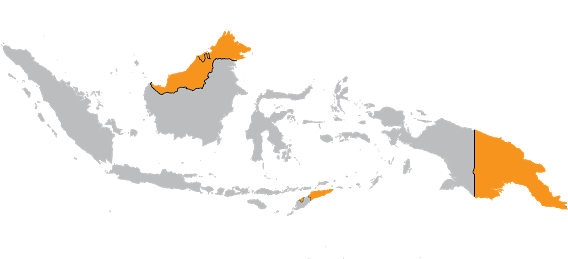 Gambar 2.1 Wilayah Negara IndonesiaTabel 2.1Daerah Asal Suku Bangsa di IndonesiaKeanekaragaman Budaya di IndonesiaIstilah budaya berasal dari kata Sansekerta, yaitu buddayah atau buddhi  yang berarti akal budi. Kebudayaan berarti segala sesuatu yang dihasilkan oleh akal budi manusia.Ada tiga bentuk kebudayaan, yaitu kebudayaan dalam dalam bentuk gagasan, kebiasaan, dan benda-benda budaya.Kebudayaan yang berupa gagasan, antara lain ilmu pengetahuan, adat istiadat, dan peraturan.Kebudayaan yang berupa kebiasaan, antara lain cara mencari makan (mata pencarian), tata cara pergaulan, tata cara perkawinan, kesenian, dan bermacam-macam upacara tradisi.Kebudayaan yang berupa benda adalah semua benda yang diciptakan oleh manusia, seperti alat-alat keperluan sehari-hari, rumah, perhiasan, pusaka (senjata), kendaraan, dan lain-lain.Mengenal Keragaman Budaya di IndonesiaWilayah Indonesia sangatlah luas. Lingkungan tempat tinggal penduduk Indonesia juga bermacam-macam. Ada penduduk yang tinggal di daerah pantai, ada yang tinggal di pegunungan, ada yang tinggal di daerah dataran rendah, dan lain-lain. Maka tidak heran kalau terjadi beraneka ragam kebudayaan di Indonesia.Beberapa  contoh rumah adat sebagai berikut: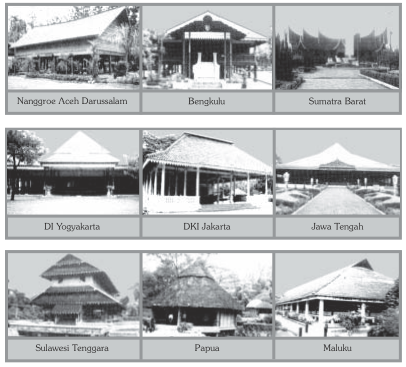 Gambar 2.2 Contoh Rumah Adat Daerah IndonesiaSetiap suku bangsa mempunyai adat istiadat. Adat istiadat itu mengatur kehidupan bersama. Adat istiadat tercermin dalam pakaian adat, berbagai upacara adat, seperti upacara kematian, perkawinan, kelahiran, serta dalam tata pergaulan. Pakaian adat dipakai dalam upacara-upacara adat. Namun, ada juga pakaian adat yang dipakai dalam kehidupan sehari-hari.Berikut ini contoh pakaian adat yang ada di Indonesia: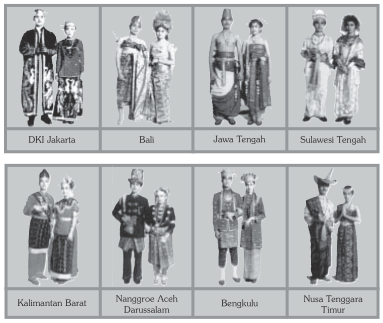 Gambar 2.3 Contoh Pakaian Adat IndonesiaBeberapa contoh upacara adat yang dilakukan suku-suku di Indonesia anatar lain sebagai berikutMitoni, tedhak siti, ruwatan, kenduri, grebegan (Suku jawa)Seren taun (Sunda)Kasodo (Tengger)Nelubulanin, ngaben (Bali)Rambu solok (Toraja)Keberagaman kebudayaan di Indonesia juga tampak dalam kesenian daerah. Ada bermacam-macam bentuk kesenian daerah. Berikut ini beberapa bentuk kesenian daerah yaitu:Musik dan lagu daerahTari-tarian tradisional daerahSeni pertunjukkan tradisionalSeni lukis, ukir, pahat, dan anyaman tradisionalBerikut ini contoh lagu-lagu daerah:Tabel 2.2Lagu-lagu Daerah di IndonesiaTabel 2.3Tarian Daerah di IndonesiaHasil Penelitian yang RelevanDalam Skripsinya yang berjudul Peningkatan Partisipasi dan Hasil Belajar Peserta didik Kelas V dalam Pembelajaran IPS Melalui Model cooperative learning tipe example non example di SD Negri 1 Tirtamulya.Penelitian ini dilatar belakangi kurangnya partisipasi peserta didik kelas V  pada pembelajaran IPS. Yang berdampak terhadap rendahnya hasil belajar peserta didik. Tujuan penelitian ini untuk mendeskripsikan peningkatan partisipasi dan hasil belajar peserta didik kelas V dalam pembelajaran IPS dengan menggunakan model cooperative learning tipe example non example di SD Negri 1 Tirtamulya. Jenis penelitian ini adalah Penelitian Tindakan Kelas yang dilaksanakan secara partisipan.Subjek penelitian ini peserta didik kelas V SD Negri 1 Tirtamulya. Instrumen penelitian yang digunakan lembar observasi partisipasi peserta didik, lembar observasi aktivitas guru, tes hasil belajar dan catatan lapangan. Hasil penelitian diketahui bahwa partisipasi dalam menjawab pertanyaan meningkat dari 55% di siklus I menjadi 77,5%, di siklus II. Partisipasi peserta didik menanggapi jawaban meningkat dari  43% di siklus I menjadi 72,5% di siklus II, dan partisipasi peserta didik dalam presentasi meningkat dari 22,5% di siklus I menjadi 80% di siklus II. Hasil belajar peserta didik siklus I meningkat dari 52,25% menjadi 82,5% di siklus II. Sedangkan persentase ketuntasan belajar yang ditentukan 70%. Hasil penelitian ini dapat disimpulkan bahwa partisipasi dan hasil belajar peserta didik kelas V dapat ditingkatkan melalui model cooperative learning tipe example non example dalam pembelajaran IPS di SD Negri 1 Tirtamulya.2.    Hasil penelitian yang relevan yang kedua yaitu didaptkan dari hasil penelitian yang telah dilakukan oleh saudari Nur Aeni Ramdani (2012) yang berjudul “Penggunaan Model Coopertaive Learning Tipe Jigsaw Untuk Meningkatkan Hasil Belajar siswa Dalam Pembelajaran IPS Materi koperasi Di Kelas V SDN Magung IV kec.Ciparay Kabupaten Bandung”. Hasil penelitian diketahui bahwa hasil belajar siswa kelas V menunjukkan adanya peningkatan dari sikuls 1 ke siklus 2, yaitu 65,63% atau dalam kategori sedang pada sikuls 1 meningkat menjadi 67,84% atau dalam kategori tinggi  pada siklus 2. Selain itu dari hasil angket hasil belajar siswa juga menunjukan adanya peningkatan banyak siswa yang memiliki hasil belajar IPS dengan kategori tinggi. Dari hasil penelitian yang dilakukan dapat dilihat sebuah keberhasilan dalam meningkatkan hasil belajar siswa dengan menggunakan metode yang sama dan meningkatkan kualitas pembelajaran dari sebelumnya.Kerangka BerfikirUntuk meningkatkan aktivitas dan hasil belajar siswa pada mata pelajaran IPS pokok bahasan keanekaragaman suku bangsa di Indonesia baik secara kognitif, afektif maupun psikomotor membutuhkan proses belajar yang dapat menarik minat siswa untuk lebih berperan aktif dalam belajar sehingga dapat meningkatkan sebuah pemahaman yang tidak hanya sekedar hafalan dan ikut berpartisipasi aktif dalam pembelajaran sehingga proses belajar tidak hanya berpusat pada guru sebagai penyampai informasi atau sumber belajar.Pembelajaran yang hanya menghafal karena proses belajar yang berpusat pada guru menyebabkan rendahnya aktivitas dan hasil belajar secara kuantitatif. Kurangnya keterampilan sosial yang dimiliki siswa juga menhyebabkan kurangnya partisipasi aktif baik dalam lingkungan sekolah maupun lingkungan masyarakat. Siswa lebih cenderung bermain dengan kelompok yang ia kenal saja, cenderung lebih individual, dan tidak peka terhadap kegiatan-kegiatan yang ada disekitarnya. Untuk meningkatkan aktivitas dan hasil belajar siswa secara keseluruhan seperti hasil belajar akhir, keterampilan interaksi, keterampilan sosial, inquiri, dan keterampilan memecahkan masalah maka diperlukan suatu upaya. Salah satu pembelajaran yang dapat meningkatkan aktivitas dan hasil belajar siswwa adalah pembelajaran dengan penerapan model example non example.Penerapa model pembelajaran example non example dapat melatih siswa lebih bertanggungjawab terhadap tugas yang diberikan karena dalam tipe pembelajaran ini siswa dalam pembelajaran menggunakan media gambar disusun dan dirancang agar anak dapat menganalisis gambar tersebut menjadi sebuah bentuk diskripsi singkat mengenai apa yang ada didalam gambar. Salah satu proses belajar mengajar adalah gambar. Penggunaan model pembelajaran example non example diharapkan dapat membantu siswa memecahkan masalah-masalah belajar salah satunya adalah meningkatkan aktivitas dan hasil belajar siswa pada mata pelajaran IPS pokok bahasan keanekaragaman suku bangsa di Indoensia.Asumsi Salah satu faktor keberhasilan belajar siswa dalam pembelajaran IPS materi keanekatagaman suku bangsa di Indonesia tergantung cara guru dalam mengemas pembelajaran.Aktivitas belajar siswa merupakan keaktifan yang bersifat fisik maupun mental. Dalam kegiatan pembelajaran, kedua aktivitas tersebut harus saling menunjang agar diperoleh hasil yang maksimal. (Saminto, 2010: 6)Hasil belajar merupakan hal yang berhubungan dengan kegiatan belajar karena kegiatan belajar merupakan proses sedangkan hasil belajar adalah sebagian hasil yang dicapai seseorang setelah mengalami proses belajar dengan terlebih dahulu mengadakan evaluasi dari proses belajar yang dilakukan.Menurut Supriyono  (2009: 125) dalam kegiatan belajar mengajar menggunakan model example non example, siswa dituntut untuk memilih dan menyesuaikan contoh-contoh yang ada pada gambar tersebut sehingga diharapkan dapat meningkatkan hasil belajar siswa. Selain itu guru harus bisa menciptakan suasana yang kondusif dan menyenangkan sehingga siswa akan merasa nyaman menikmati pembelajaran dan siswa dapat berperan aktif ketika pembelajaran berlangsung.Hipotesis TindakanUmumDengan menerapkan model cooperative learning tipe example non example, mampu meningkatkan aktivitas dan hasil belajar siswa pada mata pelajaran IPS pokok bahasan keanekaragaman suku bangsa di Indonesia kelas V SDN Cigumelor Kecamatan Ibun Kabupaten Bandung.KhususJika Rencana Pelaksanaan Pembeajaran (RPP) dengan menggunakan model cooperative learning tipe example non example disusun dengan baik maka dapat meningkatkan aktivitas dan hasil belajar siswa pada mata pelajaran IPS pokok bahasan keanekaragaman suku bangsa Indonesia di kelas V SDN Cigumelor Kecamatan Ibun Kabupaten Bandung.Jika proses pembelajaran dengan menggunakan model cooperative learning tipe example non example dilakukan sesuai RPP maka aktivitas dan hasil belajar siswa pada pelajaran IPS pokok bahasan keanekaragaman suku bangsa di Indonesia kelas V SDN Cigumelor meningkat.Aktivitas dan hasil belajar siswa meningkat pada mata pelajaran IPS pokok bahasan keanekaragaman suku bangsa di Indonesia kelas V SDN Cigumelor Kecamatan Ibun Kabupaten Bandung melalui model cooperative learning tipe example non example.Daerah Asal Suku-suku Bangsa di IndonesiaDaerah Asal Suku-suku Bangsa di IndonesiaDaerah Asal Suku-suku Bangsa di IndonesiaNo.Nama DaerahSuku Bangsa1.2.3.4.5.6.7.8.9.10.11.12.13.14.15.16.17.18.19.20.21.22.23.24.25.26.27.28.29.30.31.32.33.Nangroe Aceh darussalamSumatera UtaraSumatera BaratRiau Riau KepulauanJambi Bengkulu Sumatera SelatanLampung Bangka BelitungBanten DKI JakartaJawa BaratJawa TengahD.I. YogyakartaJawa TimurBali Nusa Tenggara BaratNusa Tenggara TimurKalimantan BaratKalimantan TengahKalimantan SelatanKalimantan TimurSulawesi SelatanSulawesi TenggaraSulawesi BaratSulawesi TengahGorontalo Sulawesi UtaraMaluku Maluku UtaraPapua BaratPapua Aceh, Gayo, Alas, Kluet, Tamiang, Singkil, anak Jame, dan PulauBatak Karo, Batak Simalungan, Batak Fak-fak, Batak Angkola, Batak Toba, Melayu, Nias, Batak Mandailing, dan Maya-mayaMinangkabau, Melayu, dan MentawaiMelayu, Akit, Talang Mamak, Orang utan bonai, Sahai, dan LautMelayu 	Batin, Kerinci, Penghulu, Pedah, Melayu, Jambi, KubuMuko-muko, Pekal, Serawai, Pasemah, Enggano, Kaur, Rejang, LembakMelayu, Kikim, Semenda, Komering, Pasemah, Lintang, Pegagah, Rawas, Sekak, Rambang, Lembak, Kubu, Ogan, Penesek Gumay, Panukal, Bilida, MusiPesisir, Pubian, sungkai, Semenda, seputih, Tulangbawang, Krui AbungBangka Baduy, sunda, BantenBetawi Sunda Jawa Jawa Jawa, Madura, TenggerBali Sasak, Samawa, Mata, Dongo, Kore, Mbojo, Dompu, Tarlawi, SumbaSabu, Sumba, Rote, Kedang, Helong, Dawan, Tatum, Melus, Bima, Alor, Lie, Kemak, Lamaholot, Sikka, Manggarai, Krowe, Ende, Bajawa, Nage, RiungKayau, Ulu Aer, Mbaluh, Manyuke, Skadau, Melayu-PontianakKapuas, Ot Danum, Ngaju, Lawangan, Dusun, Maanyan, KatinganNgaju, Laut, Maamyan, Bukit, Dusun, Deyah, Balangan, AbaNgaju, Otdanum, Apokayan, Punan, MurutMandar, Bugis, Toraja, Sa’dan, MakassarMapute, Mekongga, Landawe, Tolaiwiw, Toalki, Kabaina, Butung, Muna, BungkuMandar, Mamaju, MamasaBuol, Toli-toli, Dompelas, Kaili, Kulawi, Lore, Pamona, Suluan, Mori, Bungku, Balantak, BanggaiGorontalo Minahasa, Bolaang-Mangondow, Sangiber-Talaud, Gorontalo, Sangir, Buru, Banda, Seram, Kei, AmbonHalmahera, Obi, Morotai, Ternate, BacanMey Brat, ArfakSentani, Dani, Amungme, Nimboran, Jagai, Asmat, TobatiLagu DaerahLagu DaerahLagu DaerahNo.Daerah AsalJudul Lagu1.2.3.4.5.6.7.8.9.10.11.12.13.14.15.16.17.18.19.20.Aceh (NAD)  Sumatra Utara Sumatra Barat Sumatra SelatanJambi BengkuluJawa Barat DKI Jakarta Jawa Tengah Jawa Timur Bali Sulawesi UtaraSulawesi Selatan Sulawesi TengahKalimantan SelatanKalimantan Timur Kalimantan Barat Kalimantan TengahMaluku Papua Bungong Jeumpa, Piso SuritAnju Ahu, Mariam Tomong, Sing Sing So, Sinanggar TulloKambanglah Bungo, Inang, Ayam Den Lapeh, Kampuang Nan Jauh Di MatoDek Sangke, Tari Tanggai, Gendis SriwijayaInjit-injit SemutLalan BelekCing Cangkeling, Manuk Dadali,  Bubuy Bulan, Sapu Nyere Pegat Simpai Jali-jali, Kicir-kicir, SurilangGambang Suling, Gundul-gundul Pacul, Suwe Ora JamuKeraban Sape, Tandu Majeng, Rek Ayo RekMejangeran, Putri Ayu, Dewa Ayu, Meyong-meyongEsa Mokan, O Ina Ni KekePakarena, Anging Mamiri, Ma RencongTondok KadindangkuParis Berantai, Ampar-ampar PisangIndung-indungCik-Cik PeriokTumpi WayuTanase, Oleh Sioh, Kole-kole, Sarinande, Waktu Hujan Sore-soreYamko Rambe YamkoTarian DaerahTarian DaerahTarian DaerahNo.Daerah AsalNama Tarian1.2.3.4.5.6.7.8.9.10.11.12.13.14.15.16.17.18.19.20.21.22.23.24.25.Aceh (NAD)  Sumatra Utara Sumatra Barat Riau Sumatera SelatanLampungBengkulu Jambi Jakarta Jawa BaratJawa Tengah-YogyakartaJawa TimurBali Nusa Tenggara BaratNusa Tenggara TimurKalimantan BaratKalimantan TimurKalimantan TengahKalimantan SelatanSulawesi SelatanSulawesi TenggaraSulawesi TengahSulawesi UtaraMalukuPapua Tari Seudati, Saman, BukatTari Serampang, Baluse, MandudaTari Piring, Payung, TabuikTari Joget Lambak, TandakTari Kipas, Tanggai, TajakTari Melinting, BedanaTari Adum, BidadariTari Rangkung, Sekapuh SirihTari Yapong, Serondeng, TopengTari Jaipong, Merak, PatilarasTari Bambangan Cakil, Enggot-enggot, Bedaya, BeksanTari Reog Ponorogo, RemongTari Legong, Arje, KecakTari Batunganga, SampariTari Meminang, PerangTari Tandak Sambas, Zapin TembungTari Hudog, BelianTari Balean Dadas, TambunTari Baksa KembangTari Kipa, GaurambulohTari Balumba, MaluloTari Lumense, ParmoteTari MaengketTari Nabar Ilaa, PerangTari Perang, Sanggi